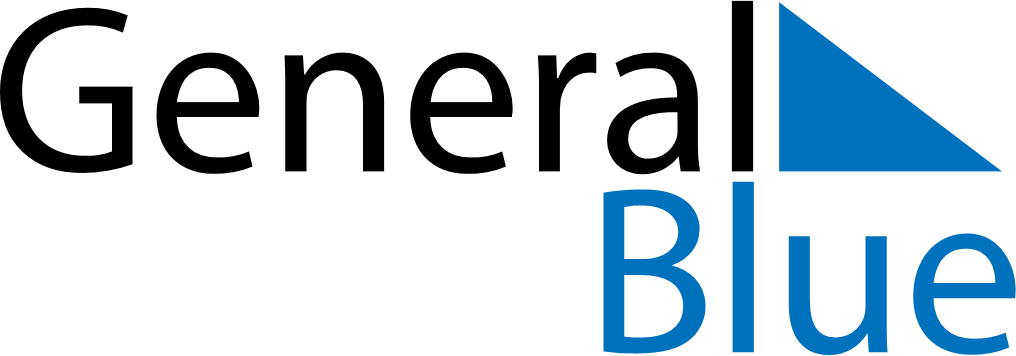 2028202820282028202820282028EthiopiaEthiopiaEthiopiaEthiopiaEthiopiaEthiopiaEthiopiaJanuaryJanuaryJanuaryJanuaryJanuaryJanuaryJanuaryFebruaryFebruaryFebruaryFebruaryFebruaryFebruaryFebruaryMarchMarchMarchMarchMarchMarchMarchSMTWTFSSMTWTFSSMTWTFS11234512342345678678910111256789101191011121314151314151617181912131415161718161718192021222021222324252619202122232425232425262728292728292627282930313031AprilAprilAprilAprilAprilAprilAprilMayMayMayMayMayMayMayJuneJuneJuneJuneJuneJuneJuneSMTWTFSSMTWTFSSMTWTFS11234561232345678789101112134567891091011121314151415161718192011121314151617161718192021222122232425262718192021222324232425262728292829303125262728293030JulyJulyJulyJulyJulyJulyJulyAugustAugustAugustAugustAugustAugustAugustSeptemberSeptemberSeptemberSeptemberSeptemberSeptemberSeptemberSMTWTFSSMTWTFSSMTWTFS1123451223456786789101112345678991011121314151314151617181910111213141516161718192021222021222324252617181920212223232425262728292728293031242526272829303031OctoberOctoberOctoberOctoberOctoberOctoberOctoberNovemberNovemberNovemberNovemberNovemberNovemberNovemberDecemberDecemberDecemberDecemberDecemberDecemberDecemberSMTWTFSSMTWTFSSMTWTFS12345671234128910111213145678910113456789151617181920211213141516171810111213141516222324252627281920212223242517181920212223293031262728293024252627282930312028 Holidays for Ethiopia2028 Holidays for Ethiopia2028 Holidays for EthiopiaJan 7	Christmas DayJan 19	EpiphanyJan 28	First day of RamadanFeb 26	End of Ramadan (Eid al-Fitr)Mar 2	Victory at Adwa DayMar 28	Day of LamentApr 14	Good FridayApr 16	Easter SundayMay 5	Feast of the Sacrifice (Eid al-Adha)May 28	Derg Downfall DayAug 3	Birthday of Muhammad (Mawlid)Sep 12	New Year’s DaySep 28	Finding of the True Cross